 My Favorite Things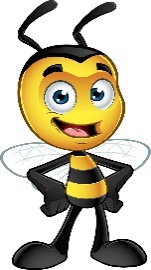 Name: Marcella BriggsGrade Level/Position: 2nd GradeBirthday: December 14thFavorite Foods: Nuts, Cheese & Flavored Pork RindsFavorite Dessert/Candy: Fruit & Sugar-Free CandyChocolate or Vanilla: Lily’s Chocolate (Keto-Friendly)Favorite Drink: Unsweet Iced Tea, Coffee & Diet CokeFavorite Flower: Rose  Favorite Color: RedFavorite Sports Team: Chiefs & RoyalsHobbies/Special Interests: Camping, Reading or KindleFavorite Restaurants: Canoe Club, Pizza Shoppe, Spin Pizza & LonghornFavorite Places to Shop: Target & Wal-Mart 